ПРОТОКОЛ №89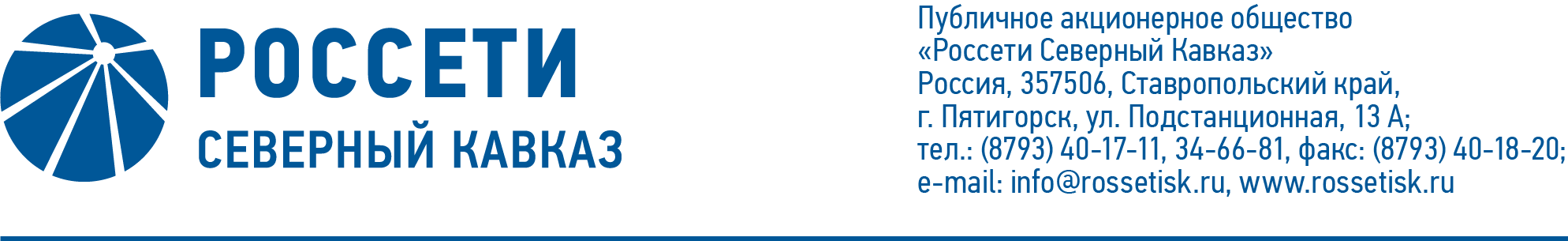 заседания Комитета по кадрам и вознаграждениям Совета директоровПАО «Россети Северный Кавказ»Дата проведения: 29 декабря 2020 года.Форма проведения: опросным путем (заочное голосование).Дата и время подведения итогов голосования: 29.12.2020 14:00.Дата составления протокола: 29 декабря 2020 года.Всего членов Комитета по кадрам и вознаграждениям Совета директоров                    ПАО «Россети Северный Кавказ» - 3 человека.В заочном голосовании приняли участие члены Комитета:Романовская Лариса АнатольевнаЭрпшер Наталия ИльиничнаКворум имеется.ПОВЕСТКА ДНЯ:О предварительном рассмотрении типовой организационной структуры аппарата управления филиала Общества. Итоги голосования и решение, принятое по вопросу повестки дня:Вопрос №1: О предварительном рассмотрении типовой организационной структуры аппарата управления филиала Общества. Решение: 1.	Одобрить типовую организационную структуру аппарата управления филиала ПАО «Россети Северный Кавказ» в соответствии с приложением № 1  к настоящему решению Комитета по кадрам и вознаграждениям Совета директоров ПАО «Россети Северный Кавказ».2.	Рекомендовать Генеральному директору ПАО «Россети Северный Кавказ» утвердить типовую организационную структуру аппарата управления филиала ПАО «Россети Северный Кавказ» в соответствии с приложением № 1 к настоящему решению Комитета по кадрам и вознаграждениям Совета директоров ПАО «Россети Северный Кавказ».Голосовали «ЗА»: Романовская Л.А., Эрпшер Н.И.«ПРОТИВ»: нет.  «ВОЗДЕРЖАЛСЯ»:  нет.Решение принято единогласно.Приложение №1 - типовая организационная структура аппарата управления филиала ПАО «Россети Северный Кавказ».Председатель Комитета                                                               Л.А. РомановскаяСекретарь Комитета							         Т.М. Гасюкова